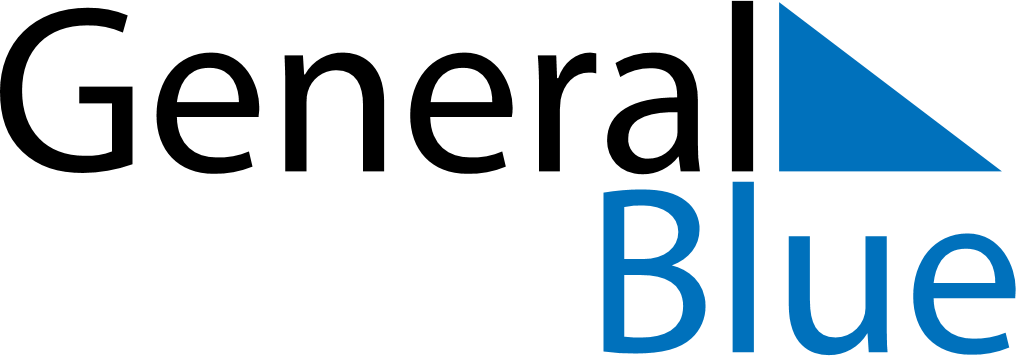 June 2024June 2024June 2024June 2024June 2024June 2024June 2024Maseru, LesothoMaseru, LesothoMaseru, LesothoMaseru, LesothoMaseru, LesothoMaseru, LesothoMaseru, LesothoSundayMondayMondayTuesdayWednesdayThursdayFridaySaturday1Sunrise: 6:56 AMSunset: 5:19 PMDaylight: 10 hours and 23 minutes.23345678Sunrise: 6:56 AMSunset: 5:19 PMDaylight: 10 hours and 22 minutes.Sunrise: 6:57 AMSunset: 5:19 PMDaylight: 10 hours and 21 minutes.Sunrise: 6:57 AMSunset: 5:19 PMDaylight: 10 hours and 21 minutes.Sunrise: 6:57 AMSunset: 5:18 PMDaylight: 10 hours and 21 minutes.Sunrise: 6:58 AMSunset: 5:18 PMDaylight: 10 hours and 20 minutes.Sunrise: 6:58 AMSunset: 5:18 PMDaylight: 10 hours and 19 minutes.Sunrise: 6:59 AMSunset: 5:18 PMDaylight: 10 hours and 19 minutes.Sunrise: 6:59 AMSunset: 5:18 PMDaylight: 10 hours and 18 minutes.910101112131415Sunrise: 7:00 AMSunset: 5:18 PMDaylight: 10 hours and 18 minutes.Sunrise: 7:00 AMSunset: 5:18 PMDaylight: 10 hours and 18 minutes.Sunrise: 7:00 AMSunset: 5:18 PMDaylight: 10 hours and 18 minutes.Sunrise: 7:00 AMSunset: 5:18 PMDaylight: 10 hours and 17 minutes.Sunrise: 7:01 AMSunset: 5:18 PMDaylight: 10 hours and 17 minutes.Sunrise: 7:01 AMSunset: 5:18 PMDaylight: 10 hours and 16 minutes.Sunrise: 7:02 AMSunset: 5:18 PMDaylight: 10 hours and 16 minutes.Sunrise: 7:02 AMSunset: 5:18 PMDaylight: 10 hours and 16 minutes.1617171819202122Sunrise: 7:02 AMSunset: 5:18 PMDaylight: 10 hours and 16 minutes.Sunrise: 7:02 AMSunset: 5:19 PMDaylight: 10 hours and 16 minutes.Sunrise: 7:02 AMSunset: 5:19 PMDaylight: 10 hours and 16 minutes.Sunrise: 7:03 AMSunset: 5:19 PMDaylight: 10 hours and 15 minutes.Sunrise: 7:03 AMSunset: 5:19 PMDaylight: 10 hours and 15 minutes.Sunrise: 7:03 AMSunset: 5:19 PMDaylight: 10 hours and 15 minutes.Sunrise: 7:03 AMSunset: 5:19 PMDaylight: 10 hours and 15 minutes.Sunrise: 7:04 AMSunset: 5:20 PMDaylight: 10 hours and 15 minutes.2324242526272829Sunrise: 7:04 AMSunset: 5:20 PMDaylight: 10 hours and 15 minutes.Sunrise: 7:04 AMSunset: 5:20 PMDaylight: 10 hours and 16 minutes.Sunrise: 7:04 AMSunset: 5:20 PMDaylight: 10 hours and 16 minutes.Sunrise: 7:04 AMSunset: 5:20 PMDaylight: 10 hours and 16 minutes.Sunrise: 7:04 AMSunset: 5:21 PMDaylight: 10 hours and 16 minutes.Sunrise: 7:04 AMSunset: 5:21 PMDaylight: 10 hours and 16 minutes.Sunrise: 7:04 AMSunset: 5:21 PMDaylight: 10 hours and 16 minutes.Sunrise: 7:05 AMSunset: 5:22 PMDaylight: 10 hours and 17 minutes.30Sunrise: 7:05 AMSunset: 5:22 PMDaylight: 10 hours and 17 minutes.